№55(1042)			 		   	                       17 ноября 2021 г.Официальное издание органов местного самоуправленияШапкинского сельсовета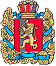 ШАПКИНСКИЙ СЕЛЬСКИЙ СОВЕТ ДЕПУТАТОВ ЕНИСЕЙСКОГО РАЙОНА                                                          КРАСНОЯРСКОГО КРАЯ	                                                                   РЕШЕНИЕ                     15.11.2021 г.		                                   п. Шапкино	                              №21-101рО передаче осуществления части полномочий муниципальному образованию Енисейский район по решению вопросов местного значения в области жилищно-коммунального хозяйства           В соответствии с пунктом «а» части 1 статьи 1 Закона Красноярского края от 15.10.2015 № 9-3724 "О закреплении вопросов местного значения за сельскими поселениями Красноярского края" в целях оперативного решения вопросов по исполнению бюджета, целевому использованию и своевременному предоставлению отчетности по целевым бюджетным средствам, руководствуясь Уставом Шапкинского сельсовета, Шапкинский сельский Совет депутатов, РЕШИЛ:1. Передать осуществление части полномочий по вопросу местного значения поселений, предусмотренного пунктом «а» части 1 статьи 1 Закона Красноярского края от 15.10.2015 № 9-3724 "О закреплении вопросов местного значения за сельскими поселениями Красноярского края" (организация в границах поселения электро-, тепло-, газо- и водоснабжения населения, водоотведения, снабжения населения топливом в пределах полномочий, установленных законодательством Российской Федерации) Енисейскому муниципальному району на 2022 финансовый год и плановый период 2023-2024 на следующие мероприятия по:1.1. Разработке и утверждению программы комплексного развития систем коммунальной инфраструктуры на территории муниципальных образований Енисейского района на период до 2024 года.2. Поручить главе Шапкинского сельсовета заключить соглашения о передаче осуществления части полномочий по вопросу местного значения поселения муниципальному образованию. 3. Контроль за исполнением настоящего решения возложить на постоянную комиссию по контрольно-правовым отношениям, финансам и бюджету.           4. Настоящее решение вступает в силу с 01.01.2022 года, и подлежит официальному опубликованию (обнародованию) в официальном печатном издании Шапкинский вестник и на официальном интернет-сайте администрации Шапкинского сельсовета. Председатель Шапкинского                                           Глава Шапкинского сельсоветасельского Совета депутатов                                                                                         А.В. Наконечный                                                                       Л.И. ЗагитоваОтпечатано в администрации Шапкинского сельсовета на персональном компьютере по адресу: Россия, Красноярский край, Енисейский район, п. Шапкино, ул. Центральная, 26, тел. 70-285 Распространяется бесплатно. Тираж 10 экз.